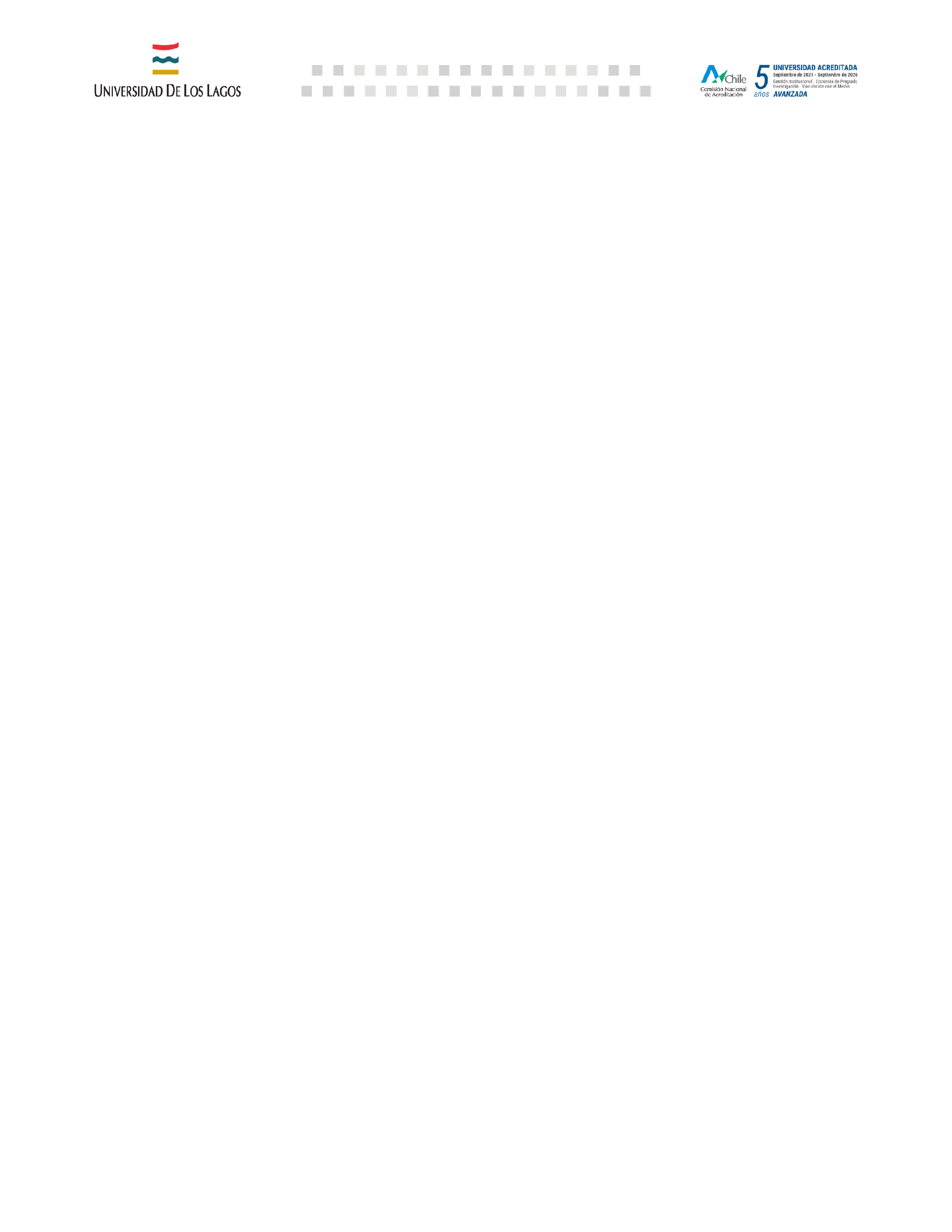 DECLARACIÓN SIMPLE DUPLICIDADYo, (incluir el nombre del director/a del proyecto), Director(a) del Proyecto (Incluir el título del proyecto), presentado al SEXTO CONCURSO INTERNO DE INVESTIGACIÓN EN CIENCIA APLICADA AÑO 2021, declaro que la propuesta no ha sido o no está siendo financiada por ningún otro fondo, y si existiera otra postulación vigente, de ser aprobada me comprometo a renunciar a alguna de ellas.(FIRMA)-----------------------------------------(Incluir Nombre)(Incluir RUT)Ciudad ..... de ...... de 2021.